Вызов эвакуатора в Санкт-ПетербургеВот чем дольше живу, тем больше убеждаюсь, что всегда нужно иметь при себе несколько "нужных" номеров телефона. Причём не только в собственном мобильнике, а и в блокноте про запас. Особенно это важно во время междугородних поездок на автомобиле.

Покидая родной город, путешественники сделают очень полезную для себя вещь, если заранее запасутся номерами различных служб тех городов, которые собираются посетить. В дороге могут возникнуть непредвиденные ситуации, когда требуется помощь врача или, скажем, необходимо вызвать такси, потому что машина cломалась.Ну с пассажирами-то всё понятно. В случае поломки авто они продолжают свой путь на такси до ближайшей гостиницы. Но не бросать же машину посреди дороги. Здесь не обойтись без эвакуатора. И вот в этот самый момент большинство путешественников вдруг выясняют, что номера эвакуатора в ЭТОМ городе у них нет, и куда звонить — неизвестно.

И, потоптавшись с часок вокруг обездвиженной машины на крепком морозе или солнцепёке, несчастный водитель готов любым способом и за любые деньги нанять хоть трактор, хоть пару ослов, лишь бы они уволокли его транспортное средство отсюда. А всего-то навсего нужно было заранее узнать номер хорошего эвакуатора. Это несложно сделать дома, имея под рукой интернет. Например, вот тут можно узнать не только номер, но и расценки на эту услугу в Питере.



Компания поможет перевезти не только сломанную машину, но и совершенно новенькую, если это необходимо, а также спецтехнику. Если водитель выпил в гостях или неважно себя чувствует, его автомобиль доставят по месту назначения, как и самого владельца. И ему при этом не придётся беспокоиться за сохранность машины, так как опытные профессионалы выполняют свою работу максимально аккуратно и бережно.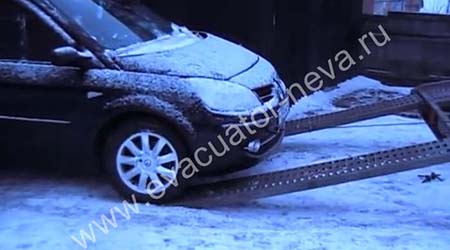 